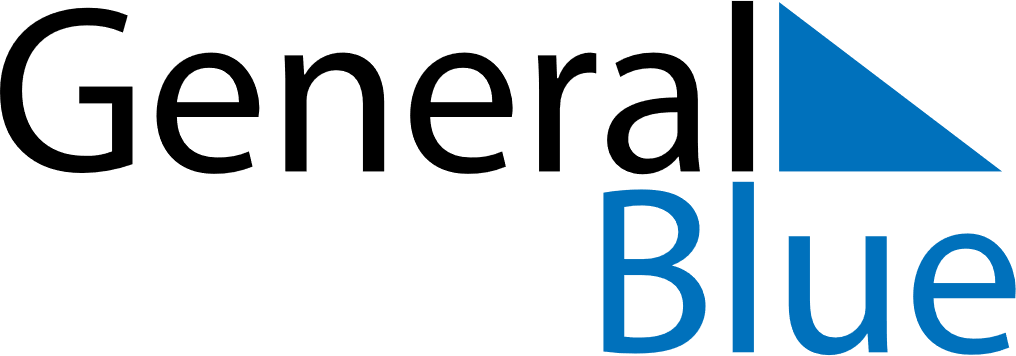 April 2022April 2022April 2022April 2022April 2022VenezuelaVenezuelaVenezuelaVenezuelaVenezuelaVenezuelaVenezuelaVenezuelaSundayMondayTuesdayWednesdayThursdayFridaySaturday12345678910111213141516Holy WeekMaundy ThursdayGood Friday17181920212223Easter SundayDeclaration of Independence24252627282930NOTES